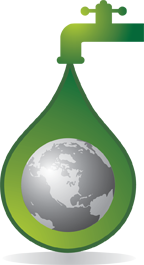 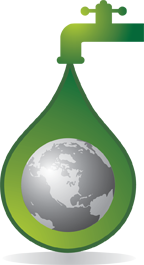                                                    Important Notice – Deduct MetersAffective December 31st, 2022 Central Hooksett Water Precinct will no longer support the sewer deduct meter program under its current policy in place.  CHWP reads the deduct meters on a quarterly basis and provides those reads to the sewer department for deduct calculations.  90 % of the deduct meters installed are the old- style meters with an outside reader mounted on the exterior of the home which requires our department to collect the reads manually.  Over the last 10 years CHWP has updated all of our meters to the radio read meters in an effort to reduce meter reading time, ensure accuracy, and most importantly to protect our employees from the biggest risk of Slips and Falls from manually reading meters.CHWP will be implementing an Irrigation Meter Policy for those customers who do irrigate and use outside sill cocks and would like to not have to pay the sewer rate for this water being used.The customer desiring an irrigation meter shall pay to CHWP a meter fee in accordance with the current meter fee schedule.  Unlike the current deduct policy, CHWP shall own and maintain the meter for accuracy.The customer shall rearrange the plumbing so that only the outside fixtures will be metered by the irrigation meter and will be independent of the house meter.The customer shall pay for use of the water on the basis of the current rate schedule. The rate schedule includes minimum billing. No sewage will be billed on the irrigation meter.  Irrigation meters shall be billed twice a year.August bill will Include water usage for May, June, and JulyNovember bill will include water usage for August, September, and October.Readiness to serve will apply during the above-mentioned cycles and customers with irrigation meters will be billed a minimum bill of the fixed meter charge per the current meter fee schedule even if there has been no consumption. Any consumption during the winter months will be included on the first summer billing.  Irrigation bills will go out independently of the main home water billIn the event of irrigation restrictions, all persons shall comply with those restrictions. There will be no reduction in minimum charges as a result of irrigation restrictions.The customer shall notify CHWP in writing prior to permanently (not seasonally) discontinuing use of an irrigation meter.Low outside water users may not benefit from a deduct meter or an irrigation meter and CHWP can work with you and review your usage history to determine estimated costs vs savings if any.For more information regarding irrigation meters, please contact Chris Culberson or Joshua Beaulieu at the Central Hooksett Water Precinct at 603-624-0608 x 105 between the hours of 8 am – 4 pm Monday Through Thursday and Friday 8am -12pm.